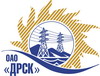 Открытое Акционерное Общество«Дальневосточная распределительная сетевая  компания»ПРОТОКОЛ № 446/УР-РЗакупочной комиссии по рассмотрению предложений открытого электронного запроса предложений на право заключения договора на выполнение работ Капитальный ремонт ВЛ-0,4 кВ с.Николаевка, п.Новорайчихинский АЭС закупка № 695 раздел 1.1.  ГКПЗ 2015ПРИСУТСТВОВАЛИ: 10 членов постоянно действующей Закупочной комиссии ОАО «ДРСК»  2-го уровня.ВОПРОСЫ, ВЫНОСИМЫЕ НА РАССМОТРЕНИЕ ЗАКУПОЧНОЙ КОМИССИИ: О  рассмотрении результатов оценки заявок Участников.О признании предложений соответствующими условиям запроса предложений.О предварительной ранжировке предложений.О проведении переторжкиРЕШИЛИ:По вопросу № 1:Признать объем полученной информации достаточным для принятия решения.Утвердить цены, полученные на процедуре вскрытия конвертов с предложениями участников открытого запроса предложений.По вопросу № 22.1 Признать предложения ООО "Электросервис" (ЕАО г. Биробиджан ул Миллера 8б), ООО "Строительно-монтажное управление" (676770, Амурская область, г. Райчихинск, ул. Победы, 55, оф. 2), ИП Нестеров М. А. (675002, Россия, Амурская обл., г. Благовещенск, ул. Партизанская, д. 69, кв. 58), ООО ФСК "Энергосоюз" (675007 Амурской области г. Благовещенск ул. Нагорная ,20/2 а/я 18;), ООО "ЭНЕРГОСИСТЕМА АМУР" (675000, Россия, Амурская обл., г. Благовещенск, ул. Забурхановская, д. 102, оф. 2, 3), ООО "АСЭСС" (Амурская область, г. Благовещенск) ул. 50 лет Октября 228), ООО "ДЭМ" (675000, Россия, Амурская обл., г. Благовещенск, ул. Амурская, д. 257),ООО "Спецсети" (675000, Россия, Амурская обл., г. Благовещенск, ул. Горького, д. 300, оф. 35), ООО "ДЭМ" (676450, Россия, Амурская область, г.Свободный, ул. Шатковская, 126), ОАО "ВСЭСС" (Россия, г. Хабаровск, ул. Тихоокеанская, 165, 680042), ООО "НЭМК" (676731, Россия, Амурская обл., Бурейский р-н., пгт. Талакан, д. 77, кв. 1)   соответствующими условиям закупки.По вопросу № 3:3.1. Утвердить предварительную ранжировку предложений Участников:По вопросу № 4: Провести переторжку.  Допустить к участию в переторжке участников, предложения которых заняли в предварительной ранжировке места с первого по четвертое: ООО "Электросервис" (ЕАО г. Биробиджан ул Миллера 8б), ООО "Строительно-монтажное управление" (676770, Амурская область, г. Райчихинск, ул. Победы, 55, оф. 2), ИП Нестеров М. А. (675002, Россия, Амурская обл., г. Благовещенск, ул. Партизанская, д. 69, кв. 58), ООО ФСК "Энергосоюз" (675007 Амурской области г. Благовещенск ул. Нагорная ,20/2 а/я 18;).  Определить форму переторжки: заочная.Назначить переторжку на 21.05.2015 в 10:00 час. (благовещенского времени).Место проведения переторжки: электронная торговая площадка www.b2b-energo.ru Техническому секретарю Закупочной комиссии уведомить участников, приглашенных к участию в переторжке, о принятом комиссией решенииОтветственный секретарь Закупочной комиссии  2 уровня ОАО «ДРСК»                                        ____________________           О.А. МоторинаТехнический секретарь Закупочной комиссии  2 уровня ОАО «ДРСК»                                         ____________________             О.В.Чувашоваг. Благовещенск«19» мая 2015№Наименование участника и его адресПредмет и общая цена заявки на участие в запросе предложений1ООО "Электросервис" (ЕАО г. Биробиджан ул Миллера 8б)Предложение: подано 06.05.2015 в 04:48
Цена: 5 750 000,00 руб. (цена без НДС)2ООО "Строительно-монтажное управление" (676770, Амурская область, г. Райчихинск, ул. Победы, 55, оф. 2)Предложение: подано 06.05.2015 в 04:46
Цена: 5 817 330,00 руб. (цена без НДС)3ИП Нестеров М. А. (675002, Россия, Амурская обл., г. Благовещенск, ул. Партизанская, д. 69, кв. 58)Предложение: подано 06.05.2015 в 03:59
Цена: 6 000 000,00 руб. (НДС не облагается)4ООО ФСК "Энергосоюз" (675007 Амурской области г. Благовещенск ул. Нагорная ,20/2 а/я 18;)Предложение: подано 06.05.2015 в 05:10
Цена: 6 050 000,00 руб. (цена без НДС)5ООО "ЭНЕРГОСИСТЕМА АМУР" (675000, Россия, Амурская обл., г. Благовещенск, ул. Забурхановская, д. 102, оф. 2, 3)Предложение: подано 06.05.2015 в 04:41
Цена: 6 093 474,20 руб. (цена без НДС)6ООО "АмурСельЭнергоСетьСтрой" ((Амурская область, г. Благовещенск) ул. 50 лет Октября 228)Предложение: подано 06.05.2015 в 03:34
Цена: 6 234 252,57 руб. (цена без НДС)7ООО "Дальэнергомонтаж" (675000, Россия, Амурская обл., г. Благовещенск, ул. Амурская, д. 257)Предложение: подано 06.05.2015 в 03:45
Цена: 6 427 971,00 руб. (цена без НДС)8ООО "Спецсети" (675000, Россия, Амурская обл., г. Благовещенск, ул. Горького, д. 300, оф. 35)Предложение: подано 06.05.2015 в 02:43
Цена: 6 443 690,00 руб. (цена без НДС)9ООО "Дальэнергомонтаж" (676450, Россия, Амурская область, г.Свободный, ул. Шатковская, 126)Предложение: подано 06.05.2015 в 02:47
Цена: 6 457 430,25 руб. (цена без НДС)10ОАО "ВСЭСС" (Россия, г. Хабаровск, ул. Тихоокеанская, 165, 680042)Предложение: подано 06.05.2015 в 01:49
Цена: 6 463 700,00 руб. (цена без НДС)11ООО "НЭМК" (676731, Россия, Амурская обл., Бурейский р-н., пгт. Талакан, д. 77, кв. 1)Предложение: подано 06.05.2015 в 01:15
Цена: 6 463 700,00 руб. (НДС не облагается)Место в предварительной ранжировкеНаименование участника и его адресЦена предложения на участие в закупке без НДС, руб.Балл по неценовой предпочтительности1 местоООО "Электросервис" (ЕАО г. Биробиджан ул Миллера 8б)5 750 000,00 руб. без НДС (6 785 000,0 руб. с НДС)3,002 местоООО "Строительно-монтажное управление" (676770, Амурская область, г. Райчихинск, ул. Победы, 55, оф. 2)5 817 330,00 руб. без НДС (6 864 449,4 руб. с НДС)3,003 местоИП Нестеров М. А. (675002, Россия, Амурская обл., г. Благовещенск, ул. Партизанская, д. 69, кв. 58)6 000 000,00 руб. (НДС не облагается)3,004 местоООО ФСК "Энергосоюз" (675007 Амурской области г. Благовещенск ул. Нагорная ,20/2 а/я 18;)6 050 000,00 руб. без НДС (7 139 000,0 руб. с НДС)3,005 местоООО "ЭНЕРГОСИСТЕМА АМУР" (675000, Россия, Амурская обл., г. Благовещенск, ул. Забурхановская, д. 102, оф. 2, 3)6 093 474,20 руб. без НДС (7 190 299,56 руб. с НДС)3,006 местоООО "АмурСельЭнергоСетьСтрой" ((Амурская область, г. Благовещенск) ул. 50 лет Октября 228)6 234 252,57 руб. без НДС (7 356 418,03 руб. с НДС)3,007 местоООО "Дальэнергомонтаж" (675000, Россия, Амурская обл., г. Благовещенск, ул. Амурская, д. 257)6 427 971,00 руб. без НДС (7 585 005,78 руб. с НДС)3,008 местоООО "Спецсети" (675000, Россия, Амурская обл., г. Благовещенск, ул. Горького, д. 300, оф. 35)6 443 690,00 руб. без НДС (7 603 554,2 руб. с НДС)3,009 местоООО "Дальэнергомонтаж" (676450, Россия, Амурская область, г.Свободный, ул. Шатковская, 126)6 457 430,25 руб. без НДС (7 619 767,69 руб. с НДС)3,0010 местоОАО "ВСЭСС" (Россия, г. Хабаровск, ул. Тихоокеанская, 165, 680042)6 463 700,00 руб. без НДС (7 627 166,0 руб. с НДС)3,0011 местоООО "НЭМК" (676731, Россия, Амурская обл., Бурейский р-н., пгт. Талакан, д. 77, кв. 1)6 463 700,00 руб. (НДС не облагается)3,00